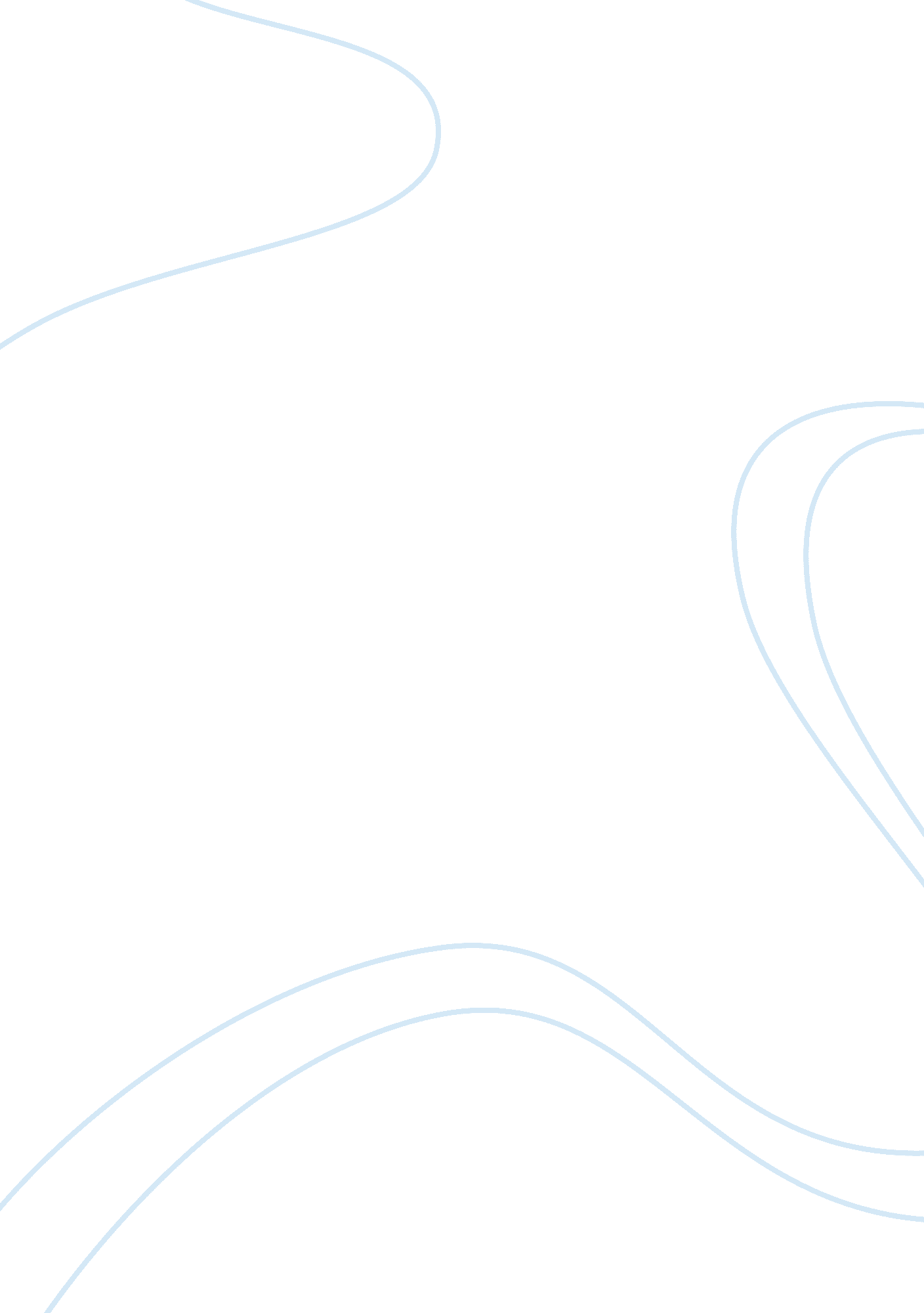 MarketingBusiness, Marketing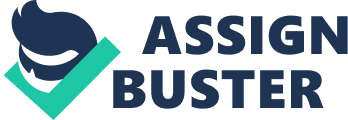 No matter what famous your brand Is, and even If you have produced a new product a lot better than the previous one IF you do to market It the person do not know about Improved products' distinguished features n benefits. Marketing also plays Important role to beat your rivals In the way by ATTRACTING them to you by advertising [all forms of marketing are the way you can attract the customers, your product Is better and unique displaying the features of your product will do It for you]. It also Is helpful In malignantly relationship with your currant and old customers. Most Importantly, marketing Is get to be succeed to: A. Sell your product B. Selling at large scale by: a. Having more and more customers b. Alienating relationship with old customers. Marketing By nominally MARKETING customer is due to the product, not due to MARKETING. Marketing is what you say it and how you say it when you want to say how awesome your product is and why should people buy it. Marketing is Just raring people of the benefits and features and the flexibility and the quality of your product in order to attract the customer (it is the product that does attract the customer plus it is the Marketing is extremely important for a business. For one person to buy some product should already know about it. No matter what famous your brand is, and even if you have produced a new product a lot better than the previous one IF you do not market it the person do not know about improved products' distinguished features n benefits. Marketing also plays important role to beat your rivals in the way can attract the customers, your product is better and unique displaying the features of your product will do it for you]. It also is helpful in maintaining relationship with your currant and old customers. Most importantly, marketing is get to be succeed to: A. Sell your product B. Selling at large scale by: a. Having more and more customers b. Maintaining relationship with old customers. 